      ЛЕКЦИЯ ПИРАМИДА ПИТАНИЯ В ДОШКОЛЬНОМ     ВОЗРАСТЕ.  Обязательный компонент правильного питания - это режим дня. Весь процесс, связанный с питанием детей, имеет большое воспитательное значение. Детям мы прививаем важные гигиенические навыки мыть руки перед едой, а после еды полоскание рта, учим пользоваться столовыми приборами и салфетками; приучаем тщательно пережевывать пищу, аккуратно есть и правильно сидеть за столом.Большое значение при проведении процесса кормления включает в себя понятие «эстетика питания». Мы знакомим детей с этикетом питания.За время пребывания в дошкольном учреждении ребенок учится правильно вести себя за столом, пользоваться приборами (ложкой, ножом, вилкой), приобретает определенные навыки культуры питания.Важно, чтобы у ребенка выработалось положительно отношение к приему пищи, чтобы к моменту кормления он не был раздраженным или утомленным. Для этого педагог должен позаботиться о создании в группе спокойной обстановки.Перед едой следует избегать шумных игр, сильных впечатлений, которые могут затормозить выработку у детей пищеварительных соков и подавить пищевой рефлекс. Перед едой дети приводят в порядок свою одежду, тщательно моют руки, дежурные принимают посильное участие в сервировке стола. Для этого у нас в группе есть алгоритм сервировки стола.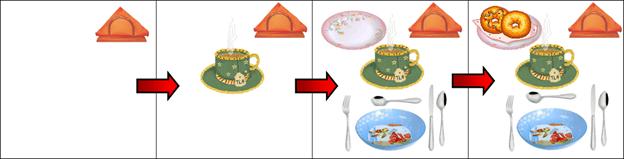 Каждый ребенок имеет постоянное место за столом. Блюда подаются не очень горячими, но и не холодными. Во время кормления детям говорят о приятном виде, вкусе, запахе пищи, ее полезности, для этого используется несколько схем: чем полезен тот или иной продукт. Например, в моркови содержаться витамины - А, полезен, для роста и влияет на остроту зрения.Надо следить за поведением детей за столом, соблюдением чистоты и опрятности, приучать их хорошо пережевывать пищу, не глотать ее большими кусками, съедать все, что предложено, не ломать хлеб, а откусывать его.После окончания еды дети аккуратно промокают салфеткой рот и вытирают руки, благодарят за еду и выходят из-за стола. Нельзя разрешать детям выходить из-за стола с куском хлеба или с другой пищей.Большое внимание уделяют детям с пониженным аппетитом.Пищевая пирамида для ребенка·         Полезные углеводы (макароны, картофель, цельнозерновые злаки, каши) являются основой рациона ребенка, и составляют 40% от всего объема потребляемых в сутки продуктов.·         Далее идут овощи и фрукты, на которые приходится порядка 35% продуктов.·         Следующее "кольцо" пищевой пирамиды – белки, которых должно быть не менее 20% от детского дневного рациона. К белковой пище относят мясо, рыбу, молоко и кисломолочные продукты.·         Замыкают пищевую пирамиду полезные жиры и сладости – их в детском рационе должно присутствует не более 4% от суточного объема пищи.Принципы ПП для детейРодителям важно понимать, что правильное питание – это не диета, а грамотно составленное ежедневное меню, обеспечивающее поступление всего комплекса полезных веществ в организм ребенка.При разработке рациона для ребенка на каждый день следует руководствоваться такими правилами:1. Старайтесь, чтобы ребенок ел не менее 4 – 5 раз в сутки в одно и то же время, причем как в будние, так и в выходные дни.2. Калорийность блюд, в зависимости от возраста ребенка, составляет 1300 – 1800 ккал в сутки:·         на завтрак приходится примерно 25% ккал,·         на обед – 35 – 40%,·         на ужин – 25%,·         на перекус и полдник – 10 – 15%.3. Порции блюд должны быть небольшими, но при этом хорошо утолять голод: оптимально – 250 – 300 г основного блюда, 20 – 30 г хлеба и 200 мл напитка.4. Следите, чтобы в организм ребенка ежедневно поступало сбалансированное и достаточное количество белков, углеводов и жиров.5. Включайте в рацион максимально полезную и натуральную пищуминимизируйте употребление продуктов с пищевыми добавками, консервантами, красителями.6. Готовьте блюда на пару, отваривайте и запекайте, чтобы сохранить в ней максимум пользы.И еще несколько полезных советов, которые помогут составить сбалансированное меню для Вашего ребенка:·         Старайтесь готовить свежую пищу перед каждым ее приемом. Так Вам удастся сохранить максимум питательных веществ в продуктах.·         Покупайте только свежие и качественные продукты. Обязательно обращайте внимание на сроки годности и состав, не кормите ребенка продуктами с добавлением красителей, пищевых добавок, консервантов.·         Соблюдайте все циклы технологической обработки продуктов, чтобы сохранить в них максимум витаминов и минералов.·         Если ребенок посещает дошкольное учреждение, интересуйтесь, что он ел на протяжении дня. Так Вы сможете дополнить его рацион недостающими веществами.·         Особое внимание стоит уделить составлению меню для детей, которые посещают спортивные секции. Из-за повышенных энергетических затрат количество углеводов и белков в их рационе следует увеличить.·         Не стоит полностью исключать из рациона ребенка сахар, даже если Вы сами от него отказались. Глюкоза для детского организма крайне важна, ведь на протяжении дня дети ведут себя очень активно. Из-за дефицита глюкозы у них может развиться гипогликемический синдром, проявляющийся липким потом, раздражительностью, обмороком. Однако помните, что сладкое можно и нужно употреблять в меру.·         Если ребенок ест мало, не спешите его кормить силой. Если при этом он имеет хорошее самочувствие и развивается в соответствии с возрастом, значит потребляемых с пищей веществ ему вполне достаточно.К 3 – 4 годам ребенок готов к переходу на взрослый рацион. В этот период перед родителями стоит важная задача: сформировать правильные пищевые привычки у ребенка, которыми он будет руководствоваться и во взрослой жизни.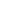 Предлагаем ознакомиться со следующими принципами сбалансированного детского рациона:1.     Завтрак. Он должен зарядить ребенка силами и энергией на весь день. Оптимальным решением станут полувязкие каши на молоке, дополненные хлебом с маслом и стаканом чая, какао или компота.2.     Второй завтрак (перекус). Чтобы избежать чрезмерного голода перед обедом, на второй завтрак можно дать ребенку какой-то фрукт.3.     Обед – основной прием пищи, состоящий из нескольких блюд. Прежде всего, на столе должно присутствовать первое блюдо – суп, а также мясо или рыба с гарниром. Дополнить обед следует салатом из свежих овощей и кусочком хлеба, а также стаканом компота из сухофруктов или чаем.4.     Полдник – идеальное время для употребления молочных белков. Ребенку можно предложить молоко с булочкой или печеньем, творог или натуральный йогурт со свежими фруктами. Также можно приготовить творожную запеканку или сырники.5.     Ужин. Его главное правило – легкость и сытость. Можно предложить картофельное пюре, крупяные каши с рыбой. Также подойдут блюда из творога, если они не подавались на полдник. Дополнить ужин следует кусочком хлеба и каким-либо напитком.В некоторых случаях в детском меню может присутствовать еще и второй ужин. Он подразумевает употребление кисломолочных напитков или теплого молока практически перед тем, как кроха отправится спать.